Reformierte Kirchen Bern-Jura-SolothurnSuchergebnisse für "Identität"Autor / TitelJahrMedientypSignatur / Standort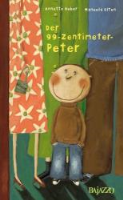 Huber, AnnetteDer 99-Zentimeter-Peter2006BilderbuchIdentität